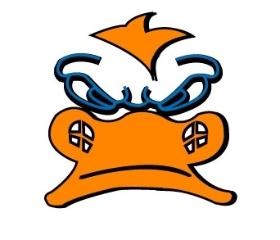 Mississippi Swimming, Inc.2016 DAC Long Course InvitationalMay 21-22ndSanction:       Held under the sanction of United States Swimming and Mississippi Swimming, Inc.Sanction MSI#      1617  &   1617TT	Sponsor:      Delta Aquatic Club   www.deltaducks.orgMeet Page   posted on the DAC Team WebsiteLocation:       Delta State Aquatic Center (GOOGLE MAP address – use 101 Yazoo Street)Delta State University, Cleveland, MS 38733, 662.846.4730Facilities:       Indoor 50 meter by 25 yard competition pool.  The long course venue for this meet will include 8 lanes (9ft wide), 6” Competitor lane lines, 7’ minimum depth, with 1 moveable Stark Bulkhead. The timing will be run on Colorado Time System Myriad Full Matrix LED scoreboard with Hy-Tek Meet Manager.  Equipment includes paragon Track start competitor starting blocks. Building is designed with 800 permanent seats and temporary tip and roll bleachers for 600. Continuous warm down area is available. There will be no smoking or alcohol around the pool, deck, patio, or anywhere swimmers are present. Only swimmers, coaches, and meet officials allowed on pool deck. Rules:Current United States swimming Rules will govern the conduct of the meet.Eligibility:    The meet is open to all USS registered swimmers.  The person responsible for entering an unregistered swimmer as registered will be subject to a fine of $100 per swimmer. Swimmers without USS registration numbers will be rejected. Age of the Swimmer as of May 21st,2016, will determine the age for the duration of the meet.Coaches:        Coaches must be current USS Coach Members in order to perform on deck duties. If a coach is not currently certified, he/she may observe as any observer, but may not perform coaching duties or sit in the coach’s area. Coaches’ packet will be given only to those coaches presenting credentials.Seeding:         The meet will be pre-seeded according to Current USA Swimming Rules for timed finals.  Conduct         All events will be conducted in long course meters and will swim as timed finals.of Meet:          On Saturday and Sunday 8&U, 9-10, 11-12, 13-14, and Senior events. Internet connection will be available in the Aquatic Center. Wifi ID: deltaducks		Pasword: goducksgoSwim Wear:            Swim Wear will be according to the current USA Swimming Rules andRegulations guidelines under Article 102.8Pool Certification:    The Competition course has not been certified in accordance with 104.2.2C (4).Event Limit:              On Saturday and Sunday swimmers may enter four (4) individual events and one (1) relay per day.Schedule:                   Coaches Meeting: 				8:50-9:00amSaturday Morning                              Warm-ups 9:00 – 10:00amMeet Starts: 10:00amSunday Morning                                Warm-ups: 8:30 – 9:20amMeet Starts: 9:30amTime Trails:         	Time trails will be swum at the end of each session. Time Trails Entries must be in by Event 34 on Saturday and by Event 82 on Sunday.4 Hour Rule:             If an age group event for swimmers 12 years old and under is swum after the session has been running for four hours, each involved individual swimmer has the option of either swimming that event or receiving a refund for that event. A swimmer desiring a refund for that event must declare his/her intent to the Meet director before the event is swum. There will be no refunds for swimmers who are not in attendance..Entry Fees:                $5.00 per swimmer for MSI surcharge, $10.00 per swimmer for Facility Charge,$4.00 per individual event, $8.00 per relay, $5.00 per time trial eventsEntries:	The meet host reserves the right to combine the meet into a single-session if the combined timeline is equal or less than four hours.Coaches and unattached swimmers will be notified by phone and email of the changes.  Those unable to attend as a result of this change will be given refunds of entry fees.	Please submit entries via email using Hy-Tek program or something compatible.Entry Deadline:        Make all checks payable to DAC.Mail checks with entries, recap sheet, and signed release form to:Mail entries to Delta Aquatic ClubPO Box 3286Cleveland, MS 38733OR e-mail to:Coach Jake Blegen Phone:   832 477-5253jake_blegen@yahoo.comIf you are sending entries via USPO, FEDEX or UPS please WAVE SIGNATURE. Emailed entries are preferred. Entry Deadline is Saturday, May 14th, 2016. Entry form included. If available please use Hy-Tek. Send hard copies for verification by using a word file for “Meet Entries” report as an attachment in your email. Complete entries should include swimmer’s first and last name, age, events, entry time, and USS number. Late entries will be accepted when lanes are available but will be charged double entry fee. No swimmer may scratch one event and enter another. Late entries are due by the beginning of each session.Timers:                     Each participating team will be assigned timing assignments according to the size of the team.Racing Start Cert:   Any swimmer entered in the meet must be certified by a USA swimming member-coach as being proficient in performing a racing start or must start each race from within the water. When unaccompanied by a member-coach, it is the responsibility of the swimmer or the swimmer's legal guardian to ensure compliance with this requirement. Bathroom Policy:    Absolutely NO cell phones or camera’s are allowed in the boys and girls in the Aquatic Center or in any of the surrounding bathrooms in DSU buildings. Also, Use of audio or visual recording devices, including a cell phone, is not permitted in changing areas, rest rooms or locker rooms. Deck change are prohibited.Officiating:                DAC would greatly appreciate help from visiting teams. Please contact the Meet   Director if you have officials that can help. As a matter of USA Swimming insurance coverage, official’s certification card must be carried on person. We also ask for a list of officials willing to work for any session when emailing your entries.Warm-Ups:             Mississippi Swimming Safety Guidelines and Warm-up Procedures will be in effect at this meet. The first 30 minutes will be general warm-ups, NO Diving. In the last 20 minutes, the two outside lanes will be for pace, all swimmers leaving the wall from a push. Lanes 2 and 7 are for dives off the blocks with one way traffic. The remaining lanes are for general warm-up, NO DIVING.Scoring:                   Individual Events: 9, 7, 6, 5, 4, 3, 2, 1Relays: Double pointsAwards:                   Individual High Point Awards for each age group/gender.Ribbons: 1st – 8th for 11-12 and younger. Ribbons: 1st – 8th for 13 and overTeam Trophies: 1st – 3rdReporting:               Swimmers in all events will report directly to the starting blocks. It is the responsibility of the swimmer and the coach to see that the swimmer reports to the assigned lane at the proper time. There will be no clerk of course.Hospitality:              Hospitality will be located on deck. It is available to all coaches and meet officials in the Ready Room.Concessions:            Concessions will be available in the lobby of the DSU Aquatic Center.Meet Referee:          Teri Lane			(662) 379 3169			Terri.k.lane@gmail.comMeet Director:         Kevin CoxP.O. Box 780Cleveland, MS 38732Home 662.843.1666Cell 662.719.6074Work 662.843.4091 ext.11Email: kwc514@yahoo.comDAC Coaches:            Coach Jake Blegen Phone:   832 477-5253jake_blegen@yahoo.comCoach Chet OguzPhone:    662 402-0379 SATURDAY MORNINGFemale										Male1			10-Under 200 Freestyle Relay			23			11-12 200 Freestyle Relay				45				13-14 200 Freestyle Relay				67				Senior 200 Freestyle Relay				8-----------------------------------5  Minute Break---------------------------------------------9				12-Under 200 Individual Medley			1011				13-14 200 Individual Medley				1213				Senior 200 Individual Medley			1415				8-Under 50 Backstroke				1617				9-10 50 Backstroke					1819				11-12 50 Backstroke					2021				13-14 100 Backstroke 				2223				Senior 100 Backstroke				2425				8-Under 100 Freestyle					2627				9-10 100 Freestyle					2829				11-12 100 Freestyle					3031				13-14 100 Freestyle					3233				Senior 100 Freestyle					3435				8-U 50 Breaststroke					3637				9-10 50 Breaststroke					38	39				11-12 50 Breaststroke					4041				13-14 200 Breaststroke				4243				Senior 200 Breaststroke				4445				8-U 50 Butterfly					4647				9-10 50 Butterfly					4849				11-12 50 Butterfly					5051				13-14 100 Butterfly					5253				Senior 100 Butterfly					54-----------------------------------Ten-Minute Break---------------------------------------------55				12-Under 400 Freestyle				5657				13-Over 400 Freestyle					58107				Time Trails		  				108*Events 57-60 will be swum fastest to slowest alternating by gender. Events will be scored separately 8-Under, 9-10, 11-12, 13-14, and Senior. SUNDAY MORNING59				10-Under 200 Medley Relay				6061				11-12 200 Medley Relay				6263				13-14 200 Medley Relay				6465				Senior 200 Medley Relay				66-----------------------------------5  Minute Break---------------------------------------------67				10-Under 200 Freestyle 				6869				11-12 200 Freestyle					7071				13-14 200 Freestyle					7273				Senior 200 Freestyle					7475				10-Under 100 Backstroke				7677				11-12 100 Backstroke					7879				13-14 200 Backstroke 				8081				Senior 200 Backstroke				8283				10-Under 100 Breaststroke				8485				11-12 100 Breaststroke				8687				13-14 100 Breaststroke				8889				Senior 100 Breaststroke				9091				10-Under 50 Freestyle					9293				11-12 50 Freestyle					9495				13-14 50 Freestyle					9697				Senior 50 Freestyle					9899				10-Under 100 Butterfly				100101				11-12 100 Butterfly					102103				13-14 200 Butterfly					104105				Senior 200 Butterfly					106109				Time Trails		  				110Team Recap SheetCLUB NAME:_______________________________ABBREVIATION________COACHES:_______________________________________________	        ________________________________________________TEAM ADDRESS	_______________________		       	_______________________			_______________________PHONE:		_______________________NUMBER OF INDIVIDUAL ENTRIES     _______@$4.00/ENTRY=$________________NUMBER OF RELAY ENTRIES             _________@$8.00/RELAY=$________________NUMBER OF TOTAL ATHLETES        __________@$15.00/ENTRY=$_______________TOTAL AMOUNT OF FEES ENCLOSED		         =$___________________IN CONSIDERATION OF THE ACCEPTANCE OF THIS ENTRY, WE WAIVE ANY AND ALL CLAIM AGAINST USA OR MS SWIMMING, Delta Aquatic Club, and the county of Bolivar. SIGNATURE OF COACH OR CLUB REPRESENTATIVE:INFORMATION FORM FOR DISABLED SWIMMERSNAME___________________________________________________________________________ADDRESS________________________________________________________________________AGE______________		BIRTHDATE______/______/______EVENTS TO BE SWUM_______/_______/_______/_______/_______/_______/_______/____________TYPE OF DISABILITYEXTENT OF DISABILITY:  Be specific, e.g. totally or partially blind, totally or partially deaf, loss of one or more limbs, multiple disabilities, etc.________________________________________________________________________________________________________________________________________________________________________________________________________________________________________________THE FOLLOWING PERSON(S) WILL ACCOMPANY THE SWIMMER FOR ANY NEEDED ASSISTANCE:________________________________________________________________________________TYPE OF MEDICATION________________________________________________________________PURPOSE OF MEDICATION____________________________________________________________PARENT’S OR GUARDIAN’S NAME_____________________________________________________PARENT’S OR GUARDIAN’S SIGNATURE________________________________________________ATHLETES’S SIGNATURE_____________________________________________________________*****************************************************************************************PHYSICIAN’S NAME (please print)_______________________________________________________PHYSICIAN’S ADDRESS_______________________________________________________________PHYSICIAN’S PHONE NUMBER________________________________________________________I have examined the above Entrant and, in my opinion, there is no mental of physical reason why he or she should not participate in USA Swimming competition._________________________________________________________________________________Physician’s signature								DateDirections to the Pool – Delta State University Map* Aquatic Center is darkened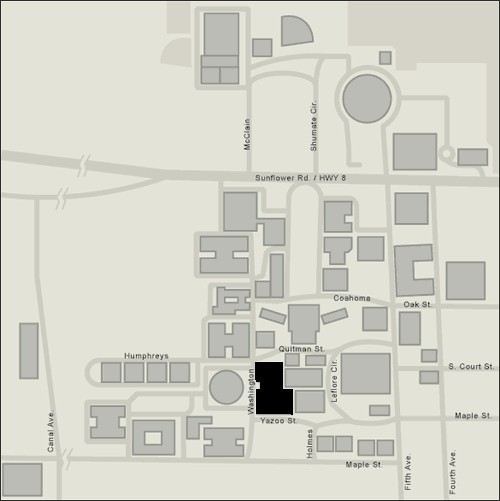 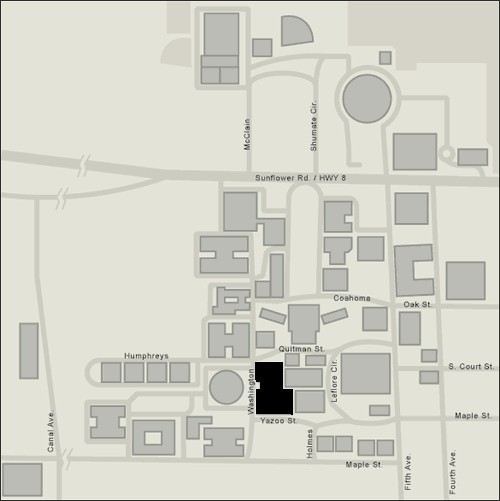 If traveling onto Highway 8, turn at the stoplight on Fifth Ave.Take 5th Ave to stop sign, take your first (Right) at stop sign.Take Leflore towards Campus (Right) the Aquatic Center and you will see the parking lot across from the pool.If using GOOGLE MAP or a GPS device.Type… 101 Yazoo StreetCleveland, MS, 38733